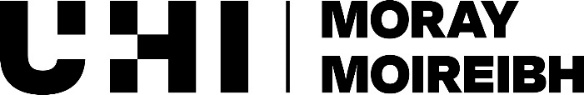 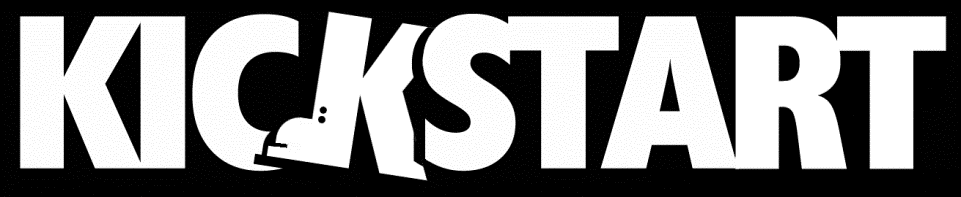 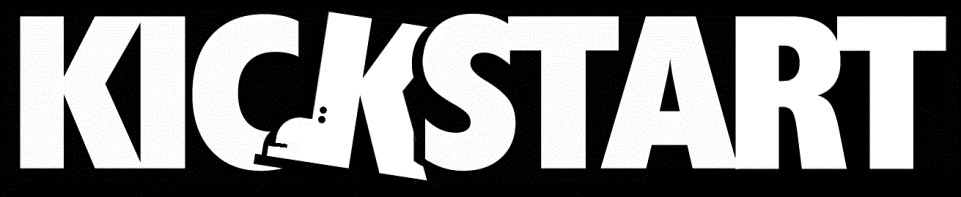 Are you:returning to education at HE level (HNC or degree)?moving up from FE to HE course?If so, the Kickstart Your Higher Education programme offersan idea of what studying at this level is likean introduction to some of the skills needed to succeedresources and support that will help you become a more confident studentKickstart Your Higher Education willoffer in-person workshops week beg Mon 12 June 2023also offer online resources to work through on your own be free to students starting courses in 2023/24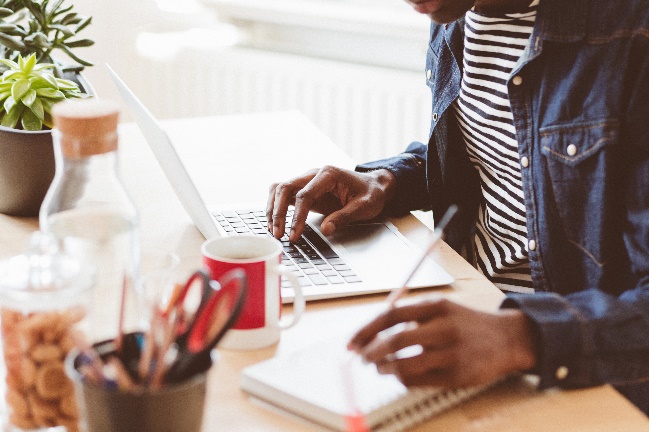 Some feedback from those who attended Kickstart previously:For more information about Kickstart contact:The Study Bar, UHI Moray   (01343 576317)Email: TheStudyBar.Moray@uhi.ac.ukTo enrol on this course, please complete and return by email the application form below by 28 May 2023.……………………………………………………Kickstart Your Higher Education Application FormPlease fill in and email to TheStudyBar.Moray@uhi.ac.ukName:    Date of Birth:    Address:    Phone Number:           Email:    Course applied for:    Kickstart is supported by The Inclusive Learning Team, The Study Bar, UHI Moray